Üstün İslâm Ve Altın Kültürümüz’ün Ve Yüce İslâmî Ve Altın Kültürel Ölçülerimiz’in ve / veya İslâmî ve Millî Değerlerimiz’in kaynaklarının yâni, Evrensel Bilgi’nin En Gerçek Kaynakları olan İSLÂM ya da dolayısıylaKUR’AN VE SÜNNETHakkında dünyânın en Meşhur Akıllı İnsanlarının GÖRÜŞLERİNİ inceledim. Bu icelemelerimin sonunda şu sonuca varmış bulunuyorum:“Şu dünyâda en çokKUR’AN VE PEYGAMBERİMİZ (SAV) EFENDİMİZİTanıdığıma Seviniyorum”İşte GÖRÜŞ bildiren o MEŞHURLAR:Prof. Dr. Mustafa TEMİZElektromanyetik Alanlar Ve Mikrodalga Tekniği Anabilim Dalı’ndaEMEKLİ ÖĞRETİM ÜYESİhttp://mtemiz.com/http://mtemiz.com/bilim/bilimkosesi.htm11.06.2022GEORGE BERNARD SHAW“Muhammed’in dinine, Onun Şaşırtıcı Canlılığı Sebebiyle Her Zaman Yüksek Saygı Duymuşumdur. Öyle görünmektedir ki, İslâm ondan her çağ için dâvet oluşturabilen ve varlık etaplarını değiştirecek asimilasyonun sâhibi olan tek dindir.”“Muhammed’in Dininin Bugünkü Avrupa için kabul edilebilir olduğu gibi, gelecek için kabul edilebilir olduğuna dâir düşüncemi defalârca ortaya koydum. Ortaçağ Ekleziastları (İncil’de Vaiz Bölümü Derleyenleri) Cehâletleri Veyâ Dinî Körlükleri Sebebiyle İslâm’ı en karanlık renklerde gösteriyorlardı.”“Aslında onlar Muhammed Ve Onun Dinine Nefret Duyulmasını Öğretiyorlardı. Onlar için Muhammed Antihrist (İsâ karşıtı) idi. Ben o muazzam insanı araştırdım ve benim düşünceme göre o, Antihrist Olmadığı gibi aksine onu insanlığın kurtarıcısı olarak isimlendirmek gerek…”“Avrupa Muhammed’in dinine Sempati Duymaya başladı. Günümüz dünyâsının sorunlarına çözüm bulmak maksadıyla bu dinin faydasını anlamakla bu, gelecek asırda daha da ileriye gidebilir ve bu mânada benim tahminimi anlayışla karşılamak gerekir (‘The Working Muslim Mission’dan neşredilmiş a collection of writings of Same of the Eminent Scholars 1935 neşri s. 77),.”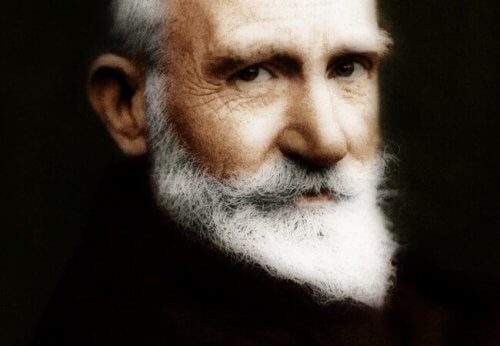 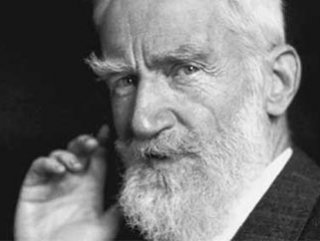 George Bernard Shaw